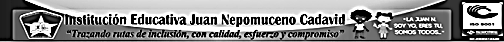 ACTIVIDAD: Descubre la palabra y escríbela, luego representa los conceptos con dibujos y practica las señasACTIVIDAD: Descubre la palabra y escríbela, luego representa los conceptos con dibujos y practica las señasACTIVIDAD: Descubre la palabra y escríbela, luego representa los conceptos con dibujos y practica las señas